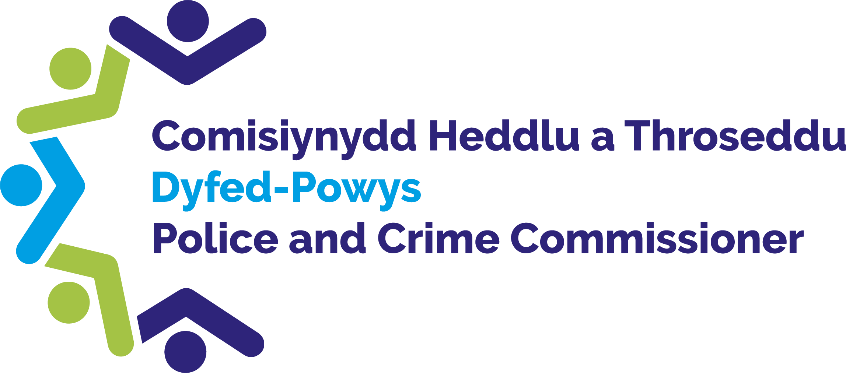 Comisiynydd Heddlu a Throseddu Dyfed-PowysYmarfer Hap Samplu’r Panel CraffuDigwyddiadau Stopio a Chwilio Canfyddiadau ac Adborth Aelodau’r Panel Medi 2023Cynnwys1.0 Trosolwg, Cefndir, Diben a MethodolegMae’r llawlyfr Sicrhau Ansawdd, sydd ar gael ar wefan CHTh, yn nodi cefndir a diben y Panel, ynghyd â sut y cynhelir hapsamplu a’r hyn y gofynnir i’r Panel ystyried.Ar 7 Medi 2023, cyfarfu aelodau o’r Panel Sicrhau Ansawdd ym Mhencadlys Heddlu Dyfed-Powys i adolygu detholiad o ffurflenni Stopio a Chwilio, a’r darnau ffilm camera corff oedd yn mynd gyda nhw. Adolygodd y Panel 4 digwyddiad Stopio a Chwilio.Rhoddodd Hyfforddwr Gweithrediadau Arbenigol sy’n cyflwyno hyfforddiant i swyddogion heddlu newydd ar brosesau Stopio a Chwilio gyflwyniad i’r panel ar y gweithdrefnau ar gyfer cynnal proses Stopio a Chwilio. Pwysleisiodd yr Hyfforddwr Gweithrediadau Arbenigol mai atal a rhwystro trosedd oedd diben Stopio a Chwilio.  Esboniwyd y dylai pob proses stopio a chwilio ddilyn y drefn ganlynol:Sail – y rheswm dros chwilioGwrthrych – yr hyn mae’r swyddog yn chwilio amdanoCerdyn gwarant – os nad yw’r swyddog mewn lifraiHunaniaeth – enw a rhif coler y swyddogGorsaf – man gwaith y swyddogHawl – copi o’r cofnodPŵer cyfreithiol – y ddeddfwriaeth o dan ba un y cynhelir y chwiliadChi – esbonio wrth yr unigolyn pam y mae’n cael ei chwilio Dylid cynnal pob proses Stopio a Chwilio pan fod gwir amheuaeth y bydd swyddog yn dod o hyd i’r gwrthrych mae’n chwilio amdano. Dylai amheuaeth fod yn seiliedig ar ffeithiau a gwybodaeth megis ymddygiad yr unigolyn, sgyrsiau a gweithredoedd, amgylchiadau cysylltiedig a/neu gudd-wybodaeth gywir a diweddar. Ni ddylid stopio pobl ar sail y canlynol: arogl cyffuriau yn unig;ymddangosiad corfforol – heblaw ei fod yn cyfateb â disgrifiad o ddrwgdybyn; mae’r unigolyn yn adnabyddus fel troseddwr neu werthwr cyffuriau; neu mae’r unigolyn mewn ardal lle mae defnydd helaeth o gyffuriau neu nifer fawr o droseddau’n cael eu cyflawni.Esboniwyd hefyd bod y cofrif ‘GCGSGA’ wedi ei gyflwyno. Gall swyddogion ei ddefnyddio wrth gwblhau ffurflenni Stopio a Chwilio er mwyn sicrhau bod sail ddigonol ar gyfer stopio wedi’i ddogfennu.Gweld – Beth ydych chi wedi’i weld? Dylech gynnwys gweithredoedd, ymddygiad ac eitemau sy’n bresennol. Clywed – Beth ydych chi wedi’i glywed? Dylech gynnwys sgyrsiau, larymau, gwydr yn torri ac ati. Gweithredoedd – Beth wnaethoch chi? Dylech gynnwys yr hyn a wnaeth mewn ymateb i’ch presenoldeb. Sgwrs – Beth ddywedoch chi wrtho? Dylech gynnwys yr hyn a ddywedodd mewn ymateb neu pa un ai a wnaeth osgoi ateb cwestiynau neu roi atebion gwahanol. Gwybodaeth – Beth sy’n hysbys yn barod? Arogl – Beth oeddech chi’n medru arogli? Yr unig eithriad i’r uchod yw presenoldeb Adran 60 y Ddeddf Cyfiawnder Troseddol a Threfn Gyhoeddus, lle y gall swyddog sy’n arolygydd neu uwch awdurdodi chwiliadau i gael eu gwneud mewn ardaloedd penodol lle mae pryder y ‘gallai’ trosedd ddifrifol gael ei chyflawni, trwy'r hyn y gall swyddogion stopio a chwilio rhywun heb amheuaeth resymol y byddant yn dod o hyd i offer neu arfau. Adolygiad o Ddigwyddiadau Stopio a Chwilio Chwiliad 1Stopiwyd unigolyn gan ddau swyddog gwrywaidd am ysmygu canabis ar y stryd. Teimlai’r panel nad oedd y lleoliad chwilio a ddarparwyd yn yr adroddiad ysgrifenedig yn gywir wrth ddweud nad man cyhoeddus ydoedd, gan fod y lleoliad chwilio ar stryd breswyl. Roedd hyn yn golygu ei fod yn hygyrch iawn i aelodau o’r cyhoedd, a oedd yn medru gweld o’u ffenestri preswyl. Dywedodd y panel hefyd y dylai’r camera corff fod wedi’i droi ymlaen cyn cychwyn y sgwrs gyda’r gwrthrych. Hysbyswyd y panel fod oedi o 30 eiliad o ran sain pan anogir y fideo i ddechrau recordio. Roedd y sgwrs gyda’r gwrthrych eisoes wedi cychwyn ac roedd menyg latecs un swyddog ymlaen yn barod ar gyfer chwilio pan gychwynnodd y camera corff, a wnaeth cyd-destun yr amgylchiadau a’r sail yn anodd eu sefydlu. Teimlai’r panel y byddai ystyried troi’r camera corff ymlaen yn gynt wedi bod yn fuddiol.  Fodd bynnag, nodwyd bod yr unigolyn a gafodd ei chwilio’n ufudd iawn a bod gan y swyddogion berthynas dda gydag ef. Arddangosodd swyddogion agwedd gadarnhaol, agosatrwydd a chwrteisi, ac nid oeddent yn ymddangos yn fygythiol yn ystod y broses chwilio. Ystyriwyd bod y swyddogion yn broffesiynol iawn, o ystyried sensitifrwydd chwilio unigolyn o’r rhyw arall. Cofnodwyd tystiolaeth bod canlyniad y chwiliad yn gadarnhaol.  Chwiliad 2Stopiwyd y gwrthrych ger safle’r Weinyddiaeth Gyfiawnder. Yr oedd wedi mynd i mewn i’r iard a dringo’r tŵr radar. Mae’r ddau swyddog wedi adnabod y gwrthrych a ddisgrifiwyd ar y brif ffordd i ffwrdd o’r lleoliad. Daeth y ddau swyddog allan o’r fan i gychwyn proses Stopio a Chwilio. Sylwodd y panel fod y gwrthrych yn ymddangos yn isel ei ysbryd a gellid ystyried y cyswllt cyntaf gyda’r swyddogion yn amddiffynnol neu’n ymosodol. Esboniodd y swyddog cyntaf y rhesymeg ar gyfer chwilio’n fanwl drwy nodi’r sail, yr amgylchiadau a’r pwerau o dan Ddeddf yr Heddlu a Thystiolaeth Droseddol. Ystyriodd y Panel fod y swyddog yn amyneddgar a chwrtais. Yn ystod y chwiliad, roedd y gwrthrych yn ufudd iawn. Nodwyd bod y gwrthrych wedi datgelu ei fod yn teimlo fel cymryd ei fywyd ei hun pan gafodd ei annog. Cynigiodd y swyddog sicrwydd y byddai’n darparu cymorth wrth gynnal y chwiliad, gan bwysleisio bod swyddogion heddlu yno i warchod a gofalu am y cyhoedd yn ogystal â gorfodi’r gyfraith.  Ystyriwyd bod ymagwedd yr ail swyddog yn drahaus heb fod angen, gyda’r cyfeiriad at ei anfon i ysbyty meddwl gan nad oedd y gwrthrych yn fodlon rhoi atebion i’r swyddog mewn perthynas â’i sylw am deimlo fel cymryd ei fywyd ei hun. Holodd y panel pa un ai a oedd gan y swyddog sail dros gyfeirio at hyn gan eu bod yn teimlo ei fod yn anghynorthwyol ac wedi peri i’r sefyllfa ddwysáu’n ddiangen. Roedd gan y panel bryderon pellach mewn perthynas â lles yr unigolyn a gafodd ei chwilio, gan holi pa un ai a ystyriwyd dilyniant gyda sefydliadau neu wasanaethau addas eraill megis tîm argyfwng/iechyd meddwl gan nad oedd unrhyw beth pellach wedi’i gynnwys o fewn yr adroddiad. Ni roddwyd llawer o wybodaeth am y rhesymeg o amgylch y tresbas. Roedd y Panel o’r farn y gellid fod wedi rhoi mwy o fanylion am amgylchiadau’r tresbas a ffurfiodd eu sail dros chwilio. Tynnwyd sylw at faterion pellach o gwmpas yr adroddiad mewn perthynas ag amserau anghyson. Amser cychwyn y stopio oedd 30.08.23 19:05:00 ond amser y digwyddiad oedd 30.08.23 19:06:37. Hoffai’r panel eglurhad ynghylch hyn.Yn gyffredinol, er waethaf y cychwyn cadarnhaol i’r chwiliad, yn anffodus, teimlwyd y gallai fod wedi cael ei drin yn well.  Chwiliad 3Stopiwyd gyrrwr am yrru’n afreolus ar gyflymder ac ni stopiodd am gryn bellter tra bod goleuadau glas yr heddlu’n fflachio. Ar ôl y broses adnabod, canfu bod gan yr unigolyn hanes o drin cyffuriau a throseddau eraill. Teimlai’r Panel fod ymddygiad y swyddog a oedd yn disgwyl i wiriadau adnabod ddod i ben yn amhroffesiynol. Roedd trafodaeth ymysg y Panel ynglŷn â pha un ai a oedd gan y swyddog y sail gywir dros chwilio’r unigolyn a’r cerbyd. Datgelodd y swyddog ei fod wedi stopio’r cerbyd yn y lle cyntaf am yrru’n afreolus, ond ar ôl cynnal ymholiadau, roedd y swyddog yn teimlo bod angen dilyn hanes y gyrrwr mewn perthynas â chyffuriau. Arweiniodd hyn at y car a’r gyrrwr yn cael eu chwilio am gyffuriau er nad oedd arwydd bod y gyrrwr dan ddylanwad na’n gwynto o gyffuriau. Daeth eraill yn y grŵp i’r casgliad bod hyn yn gyfiawn oherwydd natur y wybodaeth a ddatgelwyd am y gyrrwr a bod y gyrrwr yn osgoi cwestiynau’r swyddog mewn perthynas â’r digwyddiadau hyn; gan arwain at amheuon y swyddog a oedd yn sail dros chwilio yn eu barn nhw.Cwestiynwyd diffiniad yr hyn sy’n cael ei ystyried yn olwg gyhoeddus eto hefyd gan y Panel, gan fod y gyrrwr wedi’i stopio mewn ardal breswyl, gyda goleuadau seiren y swyddog dal yn goleuo’r stryd. Holwyd pa un ai a oedd angen i’r goleuadau seiren fod ymlaen yn ystod y broses gwestiynu. Teimlai’r Panel fod hyn yn briodol gan fod y ddau gerbyd wedi’u parcio mewn tywyllwch ar linellau melyn dwbl. Fodd bynnag, holwyd am hyn ymhellach pan benderfynodd y swyddog ddiffodd y goleuadau seiren hanner ffordd trwy’r broses stopio a chwilio.Chwiliad 4Mae dau SCCH wedi adnabod unigolyn sydd wedi cyfaddef iddo ddwyn eitemau o archfarchnad a cheisio gwerthu’r nwyddau.  Teimlai’r Panel fod yr unigolyn a gafodd ei stopio’n ymddangos yn feddw ac afreolaidd, ac o bosibl o dan ddylanwad alcohol neu gyffuriau. O ganlyniad, roeddent yn ansicr pa un ai a fyddai’r unigolyn wedi gwybod beth oedd yn digwydd neu ddeall pam ei fod yn cael ei chwilio. Teimlai’r Panel fod y swyddogion wedi ymdrin â’r mater yn dda iawn, gan esbonio’r rhesymau dros stopio a chwilio ac arddangos agwedd dda tuag at yr unigolyn. Yr oedd yn ymddangos fel pe bai’r swyddogion hefyd wedi ystyried diogelwch yr unigolyn drwy gydol y broses. Yr unig faes yr hoffai’r Panel eglurhad yn ei gylch yw’r ymholiad ynghylch golwg gyhoeddus. Cynhaliwyd y chwiliad ar stryd gyhoeddus; fodd bynnag, nid oedd unrhyw aelod o’r cyhoedd mewn golwg. Arsylwadau a Sylwadau Cyffredinol  ArsylwadauYmateb yr Heddlu Hoffai’r panel eglurhad ynglŷn ag ystyr ‘golwg gyhoeddus’. Yn yr holl ddarnau ffilm a wyliwyd ar gyfer craffu arnynt, teimlwyd bod pob chwiliad wedi’i gynnal mewn ardal breswyl, lle y byddai aelodau o’r cyhoedd yn medru gweld y chwiliadau hyn o’u ffenestri neu geir. Ym mhob adroddiad, dywedwyd nad oedd y broses stopio a chwilio wedi’i chynnal yng ngolwg y cyhoedd. Caiff swyddog heddlu ofyn i unigolyn dynnu ei got, siaced neu fenyg yng ngolwg y cyhoedd. Efallai bydd yr heddlu’n gofyn i unigolyn dynnu dilledyn arall a wisgir am resymau crefyddol – er enghraifft, gorchudd neu dwrban. Os ydyn nhw’n gwneud hyn, mae’n rhaid iddynt fynd â’r unigolyn hwnnw i fan sydd allan o olwg y cyhoedd. Lle mae swyddog angen i unigolyn dynnu mwy na chot neu fenyg, eto, rhaid mynd â’r unigolyn sy’n cael ei chwilio i leoliad allan o olwg y cyhoedd. Gan hynny, byddai swyddogion a ddewisodd ‘na’ ar gyfer y cwestiwn hwn wedi’i ddewis gan nad oeddent yn teimlo bod angen mynd ag unigolyn allan o olwg y cyhoedd gan na fodlonwyd y meini prawf ar gyfer hyn. Nododd y panel nad oedd y camera corff yn recordio cyn cychwyn sgwrsio mewn darn ffilm ar gyfer un digwyddiad. Yr oeddent yn credu y dylid rhoi cyngor i swyddogion fod angen cychwyn recordio’n syth wrth gychwyn proses stopio a chwilio bob amser. Mae’r heddlu nawr yn gweithio i ychwanegu sain i’r cyfnod byffro 30 eiliad. Mae cyfarfod yn cael ei gynnal gyda’r adran TGCh o fewn yr heddlu ar 5 Hydref 2023 er mwyn gweithredu hyn ar bob dyfais, a ddylai ddatrys y broblem. Yn ystod y broses, dywedodd yr unigolyn a gafodd ei chwilio yn Chwiliad 2 ei fod yn teimlo fel cymryd ei fywyd ei hun. Roedd y panel yn poeni am hyn gan eu bod yn teimlo ei fod yn estyn allan am gymorth. Tra bod y swyddog gwreiddiol wedi dangos tosturi ac awgrymu ei fod yn trafod hyn ymhellach ar ôl i’r chwiliad ddod i ben, nid oedd tôn yr ail swyddog arsylwi’n gydymdeimladol ac roedd yn ymddangos yn or drahaus, gan gyfeirio at ysbyty meddwl, a chwalodd y berthynas â’r unigolyn yn gyflym ac achosi dwysâd diangen. Roedd y panel hefyd yn poeni nad oedd cyfeiriad at hunanladdiad yn yr adroddiad terfynol. Gadawyd i’r gwrthrych adael heb ddeall y rheswm dros dresmasu ar safle’r Weinyddiaeth Gyfiawnder (a ffurfiodd rhan o resymau’r swyddog dros stopio a chwilio) a theimlwyd nad oedd digon wedi’i wneud i bennu pa un ai a oedd yr unigolyn yn berygl i’w hun neu eraill. . Hoffai’r panel wybod:Beth yw’r weithdrefn gywir ar gyfer ymdrin â rhywun sy’n dweud ei fod yn ystyried cymryd ei fywyd ei hun? A ellid fod wedi gwneud mwy i ddilyn hyn, naill ai gyda gwasanaethau iechyd meddwl allanol neu wiriad lles, o ystyried bod hunaniaeth y gwrthrych a’i gyfeiriad wedi’u gwirio yn ystod y chwiliad.  Pa un ai a oedd y sail dros anfon yr unigolyn hwn i ysbyty meddwl yn gymesur, o ystyried bod y geiriad anffodus hwn, yng ngolwg y panel, wedi achosi’r swyddogion i golli rheolaeth dros y sefyllfa.  Pam na wnaed mwy i bennu rhesymau’r gwrthrych dros dresmasu?Bydd barn y panel yn cael ei fwydo yn ôl i’r swyddogion dan sylw. Gan ddibynnu ar y lefel o risg a nodir yn erbyn unigolyn, a allai gael ei greu gan salwch neu gyfnod iechyd meddwl, gall swyddogion cadw unigolyn o dan A136 y Ddeddf Iechyd Meddwl, sydd wrth gwrs yn cymryd rhyddid yr unigolyn i ffwrdd mewn ffordd debyg i gael ei arestio. Byddai’r unigolyn yn cael ei gymryd wedyn i fan diogel i gael ei asesu gan ymarferwyr hyfforddedig.   Dylid ond gweithredu fel hyn mewn achosion mwy difrifol, lle mae bygythiad difrifol uniongyrchol neu berygl i’r unigolyn neu’r cyhoedd cyffredinol.  Gallai’r swyddogion sicrhau bod rhywun gyda’r unigolyn sy’n medru gofalu amdano, neu fynd â’r unigolyn i gyfleuster iechyd megis ysbyty, ond wrth gwrs, byddai angen caniatâd yr unigolyn ar gyfer hyn. Fel arall, gallai swyddogion ystyried p’un ai i gyfeirio unigolyn at asiantaethau partner am gefnogaeth a chymorth perthnasol, neu amlinellu ble y gallent gael y cymorth hwn pe bai angen. Hoffai’r panel eglurhad ynghylch pryd a pha mor aml y mae Goruchwylwyr yn adolygu prosesau Stopio a Chwilio. Disgwylir i oruchwylwyr adolygu pob proses stopio a chwilio a gynhelir ar draws yr heddlu. Mae’r heddlu wedi creu proses TGCh awtomataidd i gefnogi’r gweithgarwch hwn a chreu gallu i fonitro cydymffurfiaeth yn y maes hwn drwy ddangosfwrdd perfformiad stopio a chwilio. Dylid nodi bod yr heddlu wedi gweithredu system rheoli cofnodion newydd yn ddiweddar, sydd wedi effeithio ar allu’r sefydliad i graffu ar ein setiau data presennol. Trefnwyd bod adran TGCh yr heddlu’n ailadeiladu’r system ddangosfwrdd yn y flwyddyn newydd. Bryd hynny, bydd craffu arferol ar gyfraddau cydymffurfio’n parhau o fewn cyfarfodydd y Grŵp Defnydd Moesegol o Bwerau’r Heddlu, sy’n cael eu cadeirio gan arweinydd yr heddlu ar gyfer y maes hwn. Nid yw Arferion Proffesiynol Awdurdodedig yr Heddlu ar gyfer Stopio a Chwilio’n nodi unrhyw amserlen ar gyfer heddluoedd, mewn perthynas â phryd y dylai goruchwylydd adolygu achos o stopio a chwilio. Yn Heddlu Dyfed-Powys, disgwylir i oruchwylwyr wneud hyn cyn gynted â phosibl ar ôl i un o’u haelodau staff gyflwyno ffurflen stopio a chwilio. Fel yr amlinellwyd, mae’r heddlu wedi adeiladu system wedi’i hawtomeiddio sy’n hysbysu goruchwylwyr pan mae un o’u swyddogion yn cyflwyno ffurflen stopio a chwilio. Yna, bydd yr heddlu’n monitro p’un ai yw goruchwylwyr yn adolygu’r ffurflenni hyn yng nghyfarfod y grŵp Defnydd Moesegol o Bwerau’r Heddlu. Ar gyfartaledd, mae cydymffurfiaeth yr heddlu tua 95%, sy’n golygu y bydd 95% o’r holl ffurflenni’n cael eu goruchwylio ar unrhyw adeg. Bydd y grŵp Defnydd Moesegol o Bwerau’r Heddlu yna’n gweithio i ddeall pam nad yw’r ffurflenni sy’n weddill wedi’u goruchwylio. Yn gyffredinol, bydd hyn oherwydd bod Rhingyll i ffwrdd o’r gweithle ar wyliau blynyddol ac ati. Fodd bynnag, bydd y grŵp Defnydd Moesegol o Bwerau’r Heddlu’n sicrhau bod y ffurflenni hynny’n cael eu goruchwylio erbyn y cyfarfod nesaf.  Hoffai’r panel gael eglurhad o ran pa un ai a oedd angen i olau glas cerbyd heddlu fod arno yn ystod y cyfnod cwestiynu ac adnabod, gan fod hyn yn gwneud aelodau o’r cyhoedd yn yr ardal yn ymwybodol oherwydd yr amser o’r nos y digwyddodd hyn. Roedd barn y panel wedi hollti gan eu bod nhw’n cydnabod bod angen y golau glas er diogelwch y swyddog a’r aelod o’r cyhoedd mewn perthynas ag ystyriaeth o gerbydau eraill; fodd bynnag, hanner ffordd trwy’r ymholiadau, diffoddodd y swyddog y goleuadau. Achosodd hyn ddryswch ynglŷn â diben eu cael nhw ymlaen ar gyfer y cyfnod hwnnw. Mae swyddogion wedi’u hyfforddi i weithredu’r goleuadau glas ar eu cerbyd pan maen nhw’n stopio cerbyd arall. Bydd hyn yn sicrhau eu bod yn diogelu pawb ac yn rhybuddio modurwyr eraill bod cerbyd wedi’i stopio. Yn aml, bydd swyddogion yn sefyll gerllaw neu wrth ochr cerbydau maen nhw’n stopio ar gerbytffordd fyw. Bydd gweithredu goleuadau glas yn helpu i’w hamddiffyn rhag cerbydau eraill sy’n symud. Wrth gwrs, os yw’r swyddog yn teimlo nad oes angen goleuadau glas, oherwydd amser y dydd er enghraifft, lle mae ychydig iawn o draffig neu ddim traffig o gwbl, neu os yw’r goleuadau’n achosi gofid i eraill neu hyd yn oed digwyddiad meddygol, megis epilepsi, gallant gynnal asesiad risg dynamig o ran pa un ai a ddylid cadw’r goleuadau ymlaen neu eu diffodd. Yn y pen draw, penderfyniad ar gyfer y swyddog unigol fyddai hyn. A yw’n arfer safonol i ganiatáu i’r gyrrwr aros yn sedd y gyrrwr wrth gynnal gwiriadau cefndir?  Ydy, mae hyn yn arfer safonol. Mae’r arfer hwn yn galluogi’r swyddog i warchod yr unigolyn rhag traffig arall sy’n symud, ac mae hefyd yn cynnig diogelwch ar gyfer y swyddog, gan na fyddant yn gwybod p’un ai oes gan yr unigolyn unrhyw nodwyr rhybudd, ar gyfer trais, arfau, anhwylderau ac ati. Gan hynny, unwaith y bydd y gwiriadau wedi’u cwblhau, byddant yn fwy gwybodus o ran p’un ai yw’n ddiogel i ofyn i’r unigolyn adael y cerbyd. Er enghraifft, os yw’r unigolyn yn adnabyddus am gario arfau, efallai bydd y swyddog eisiau gwisgo offer amddiffynnol ychwanegol, neu alw am adnodd arall i’w gefnogi cyn iddo ofyn i rywun ddod allan o gerbyd.